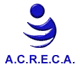 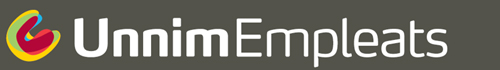 XVII Campeonato A.C.R.E.C.A. Intercajas de Padel Sitges 2015PROGRAMA ACTIVIDADESMiércoles, 16 de septiembre	19:00 h. Recepción en el hotel de todos los asistentes	19:30 h. Reunión de delegados en el hotel	21:00 h. Inauguración del Campeonato y cóctel de bienvenidaJueves, 17 de septiembre	09:00 h. Competición: mañana y tarde	20:00 h. Visita guiada	21:00 h. Cena y fiestaViernes, 18 de septiembre	09:00 h. Competición: mañana y tarde	21:00 h. Cena y fiestaSábado, 19 de septiembre	09:00 h. Competición: mañana y tarde	19:30 h. Reunión de delegados	21:00 h. Cena de clausura y entrega de trofeosDomingo, 20 de septiembre	Regreso a los lugares de origen